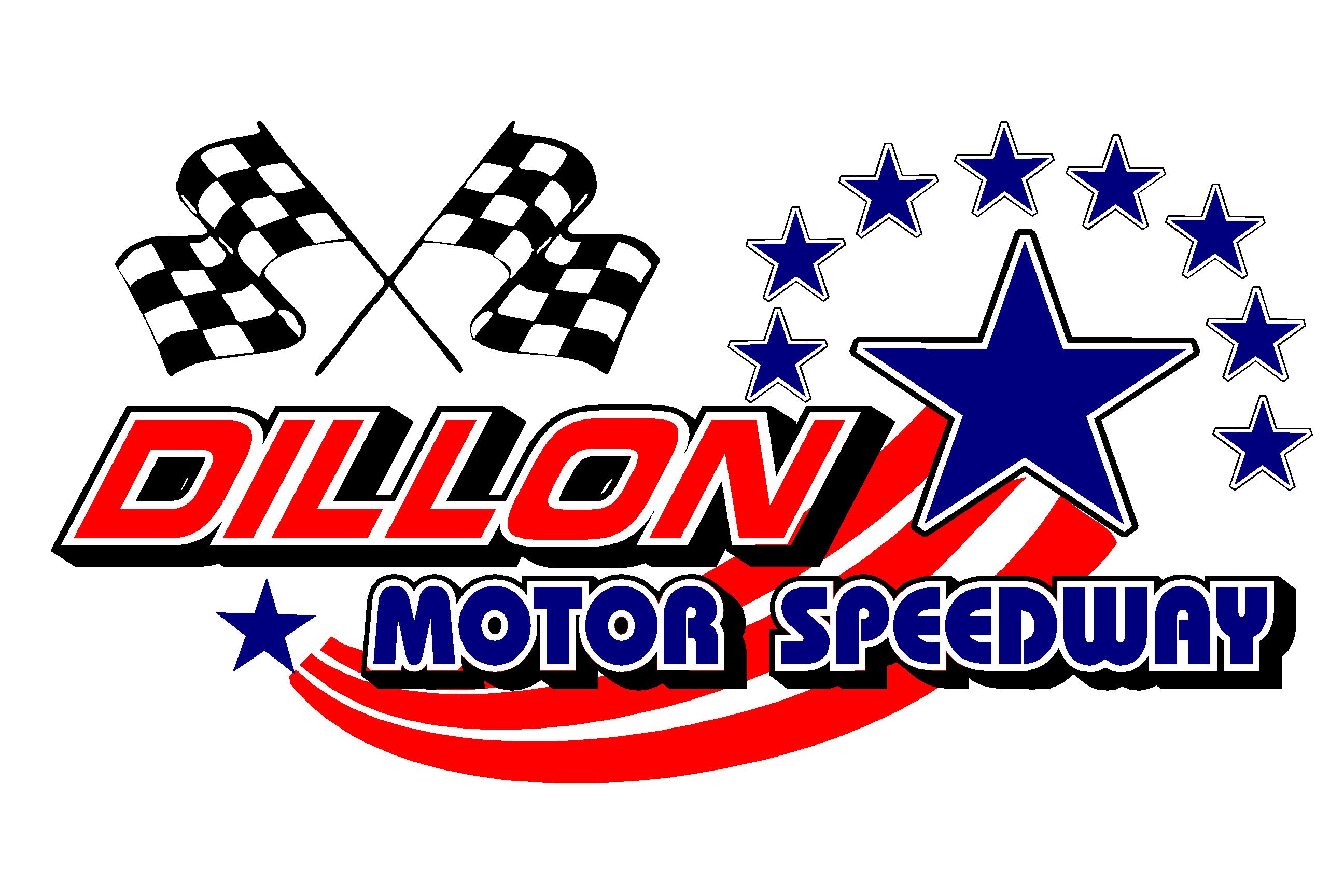 New Years MAV TV BASH January 7-9, 2022Drivers Pre Enter For Provisional Starting Positions & Bonus MoneySpeedway Needs This Form Filled Out Early For The MAV TV Crew Driver’s Name (print) ______________________________________Date_________________ Street __________________________________ City ______________________ State _______ Cell Phone_______________________ Email_________________________________________Facebook______________________________Instagram_________________________________ Home Track__________________________2021 Wins___________________________________Championships and Awards (Continue on Back)_______________________________________     ____________________________________________________________________________________________________________________________________________________________Car Number (Up to 3 digits) 1st  __________ Car Colors______________________Car Type______________                                                 _____   Circle the Class you will Race In__________________________$2500 To Win STREET STOCK  ENTRY - $100       $700 To Win (CMSC) 4 Cylinder Entry - $40$1000 To Win CHALLENGER AR Series- $50   _     $500 To Win UCAR / Pure Stock Entry -$40        $200 To Win BANGER Series – $20                         $300 To Win Legends Entry – N/C______          BASH Class Rules Are Located At www.dillonmotorspeedway.com Under Rules Section     			.   Make Sure You Send in Your Pre-Enter for this EVENT    No Money Required To Be Sent! Pay at Sign In Window the Day of the RaceEmail Form: cneal@dillonmotorspeedway.com  or US Mail to: Dillon Motor Speedway P.O. Box 148 Dillon, SC 29536 Drivers Pre Enter For Provisional Starting Positions & Bonus Money 12th Annual NEW Years BASH Friday, Saturday, And Sunday Jan 7-9